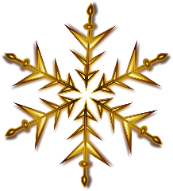 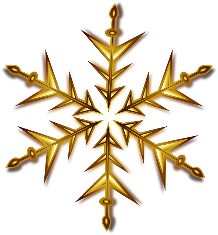 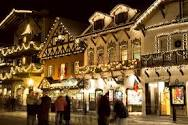 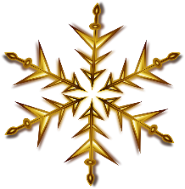 Happy HolidaysThe Delaware County Estate Planning Council invites you to join us for our annual Holiday Cocktail Party on December 6, 2022Sponsored by: THE FOUNDATION FOR DELAWARE COUNTYJoin us at the Media Theatre Crystal Room and spend time with friends and colleagues to get in the holiday spirit while enjoying beverages, hors d’oeuvres and coffee/dessert table!    THIS YEAR DONATE TO CHILDREN AND YOUTH SERVICES (CYS) and CONTRIBUTE TO THE MEDIA FOOD BANKThe Council is again making donations to the Media Food Bank and to the Adopt a Family Holiday Program for the Children and Youth Services (CYS) Office of Delaware County. CYS has requested gift cards such as Walmart, Target, Supermarkets (Acme, Giant, Shop Rite) Visa or Mastercard, or checks to “The Citizens Advisory Committee of Del Co Children & Youth Services” in lieu of presents that we have donated in past years for the families participating in the holiday program.                                                                                                                        Donations for the food bank are by check payable to the “Media Food Bank”.  Checks and Cards will be collected at the party sign in table or if you want to make a donation and are unable to attend, please mail your donation to DCEPC, PO Box 2083, Media, PA 19063 or drop off to Donna Willis at KAO Law, 17 E. Front St., Media, PA. We ask that all gifts be sent to arrive by 12/8/22 in order to have the donations timely delivered to the worthy agencies. When:  Tuesday, December 6, 2022 from 5:30 – 7:30 pmWhere:  The Media Theatre Crystal Room, 104 E. State St., Media, PA 19063 Cost: $35.00 per member, $40.00 per guest. Spouses/Partners/Friends/Clients are welcome to attend!  Please reserve by 12/2/2022 Walk-ins and Registrations received after December 2, 2022, will be subject to a $5.00 late fee.How to Pay: Register on line at dcepc.org under Event Calendar or return the form below with check payable to DCEPC.  Mail to DCEPC, PO Box 2083, Media, Pa 19063-2083. Questions?  Call Donna Willis at 610.565.3800 ext. 5--------------------------------------------------------------------------------------------------------------------------------------------------------------Reservation Form-Return by 12/2/2022Enclosed is $____________for ________________ attendees.Names of Attendees: ____________________________________________________________________________________________________________________________________________________________________________________________________Contact Telephone Number: ________________________ Email: ______________________________________